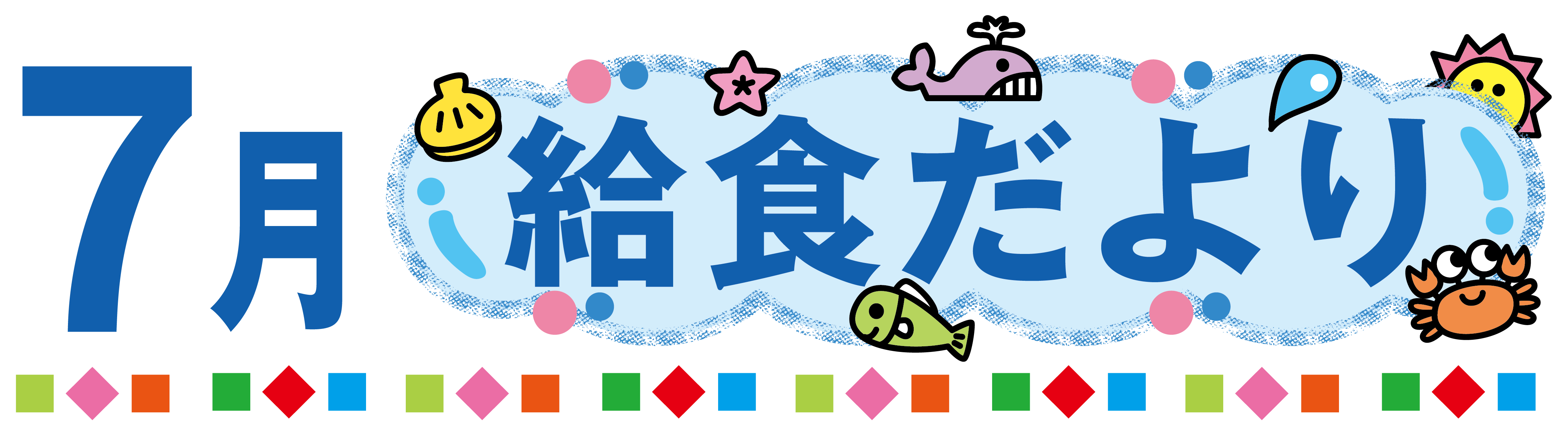 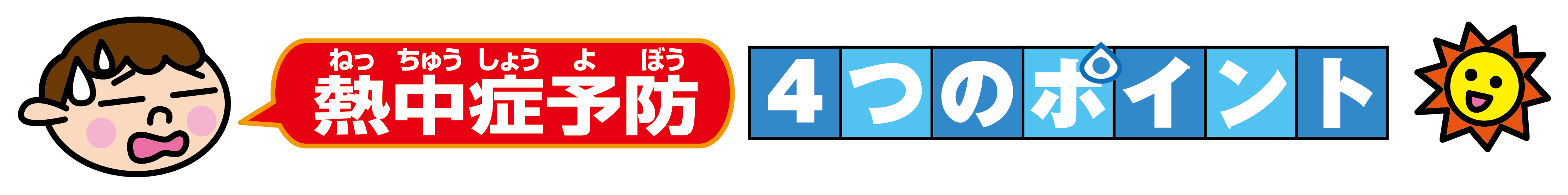 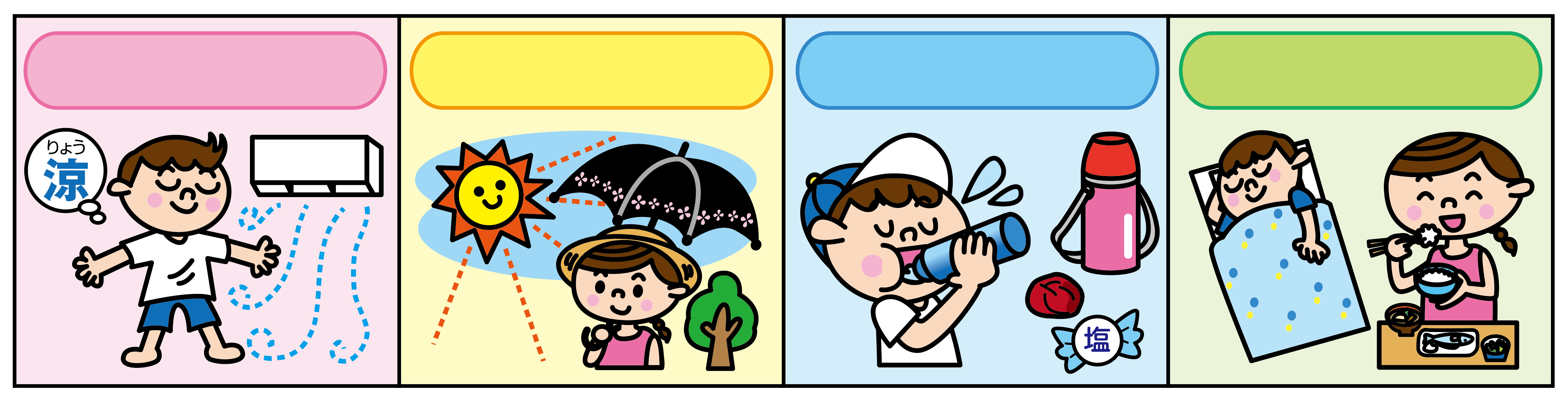 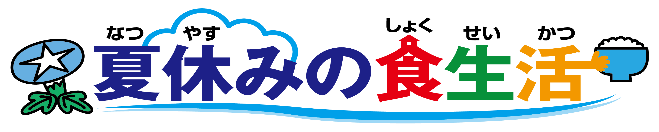 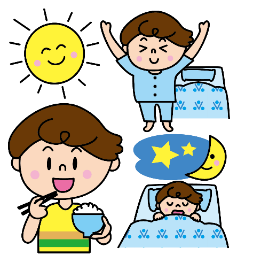 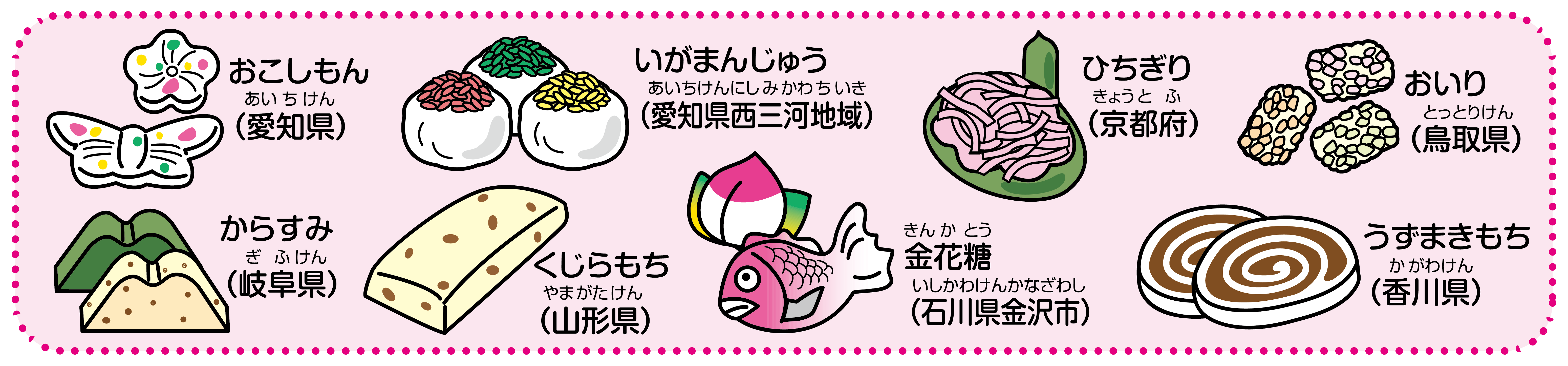 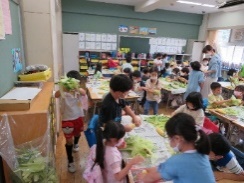 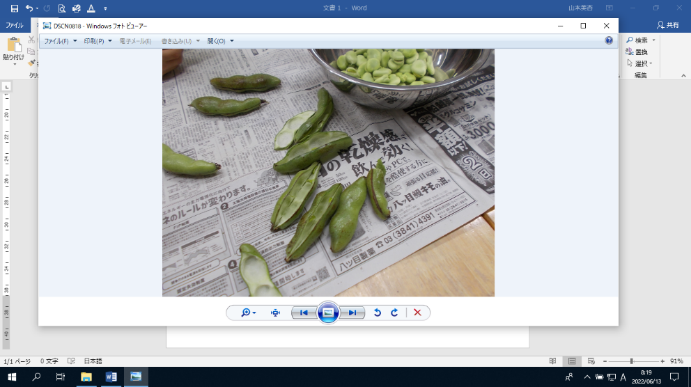 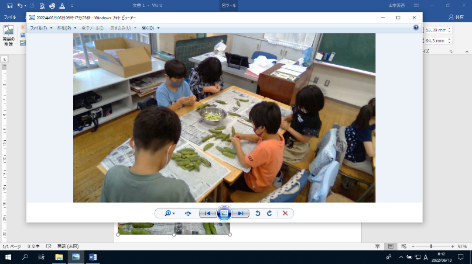 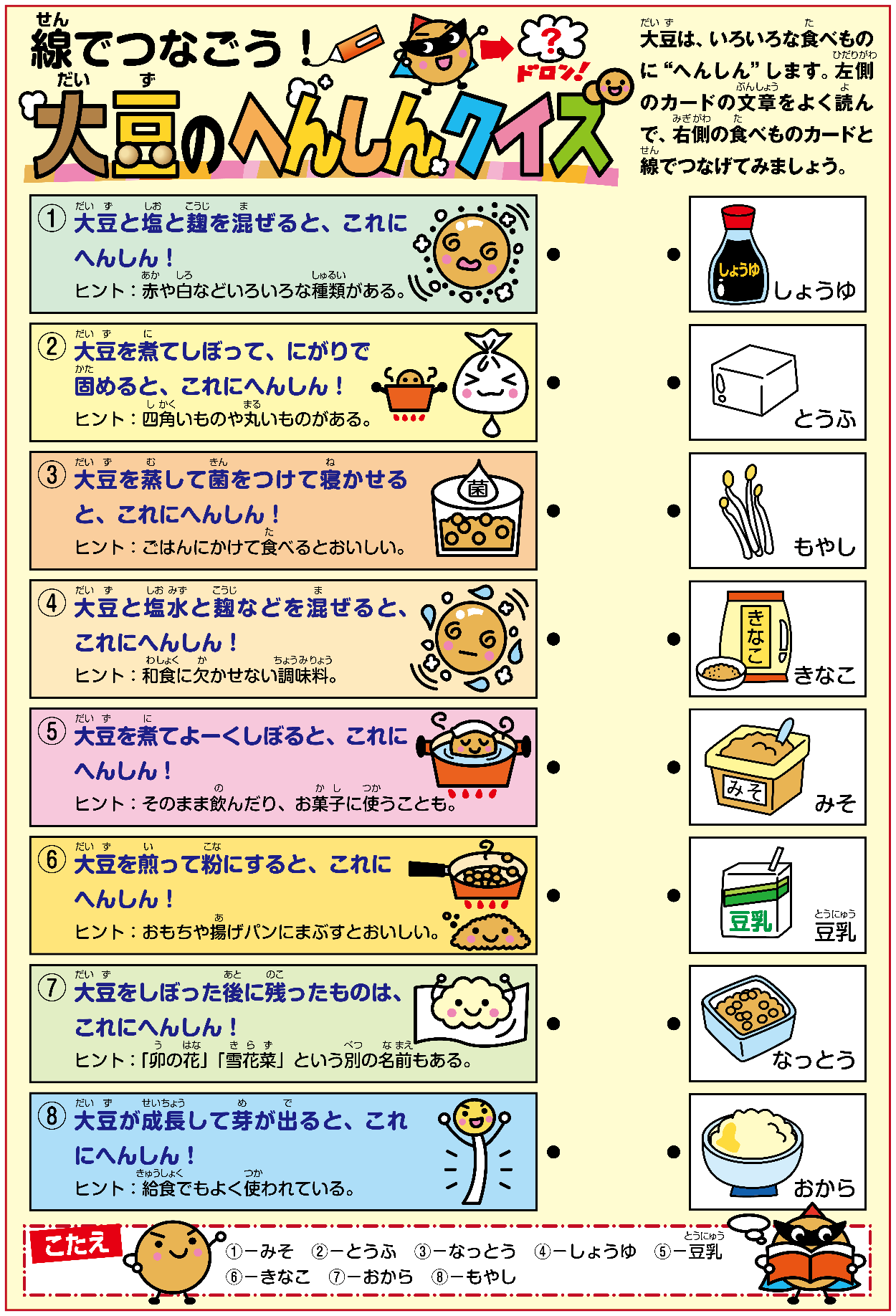 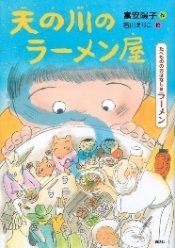 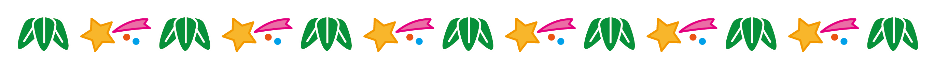 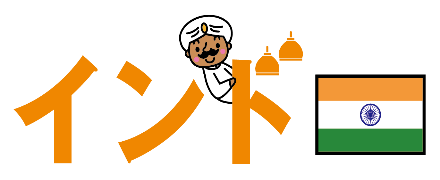 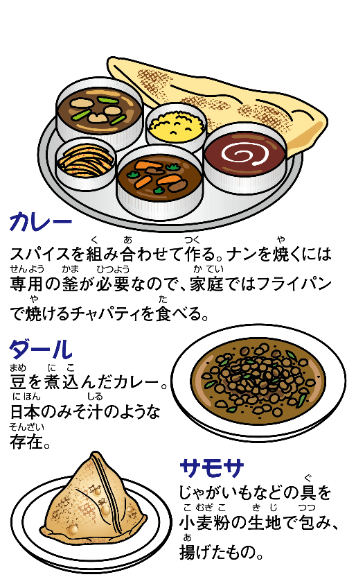 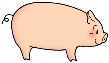 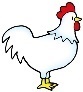 *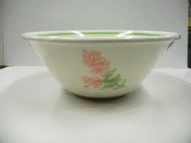 